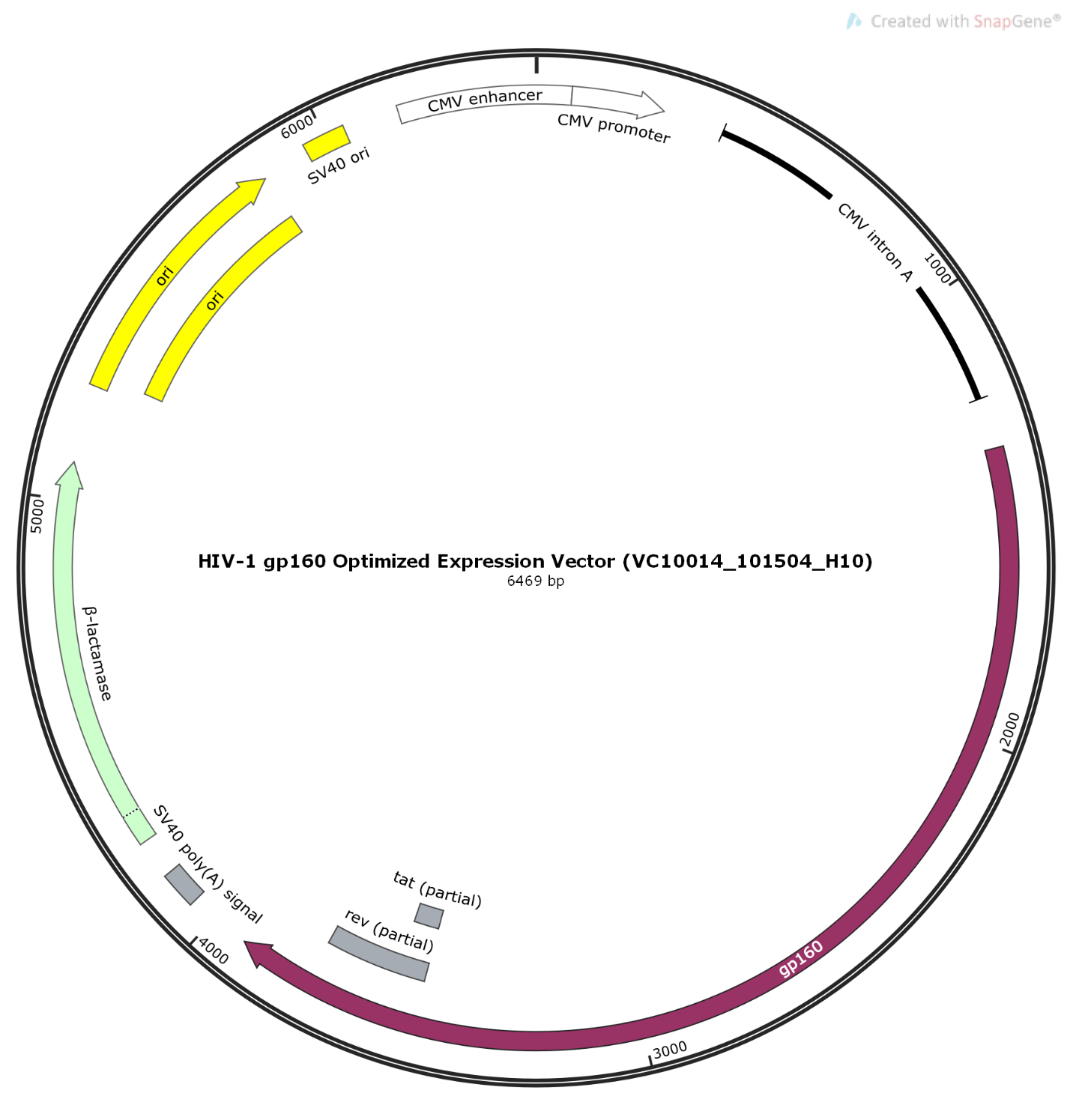 Sequence:As compared to GenBank KJ698267.1	444 mismatches	2 gaps/insertionsCCAGGCGGGCCATTTACCGTCATTGACGTCAATAGGGGGCGGACTTGGCATATGATACACTTGATGTACTGCCAAGTGGGCAGTTTACCGTAAATACTCCACCCATTGACGTCAATGGAAAGTCCCTATTGGCGTTACTATGGGAACATACGTCATTATTGACGTCAATGGGCGGGGGTCGTTGGGCGGTCAGCCAGGCGGGCCATTTACCGTAAGTTATGTAACGCGGAACTCCATATATGGGCTATGAACTAATGACCCCGTAATTGATTACTATTAATAACTAGTCAATAATCAATGTCAACATGGCGGTCATATTGGACATGAGCCAATATAAATGTACATATTATGATATAGATACAACGTATGCAATGGCCAATAGCCAATAATTCCCTCCCCGCCCAGTTCCGCCCATTCTCCGCCCCATGGCTGACTAATTTTTTTTTATTTATGCAGAGGCCGAGGCCGCCTCGGCCTCTGAGCTATTCCAGAAGTAGTGAGGAGGCTTTTTTGGAGGCCTAGGCTTTTGCAAAAAGCTTGGAATCAGGGGATAACGCAGGAAAGAACATGTGAGCAAAAGGCCAGCAAAAGGCCAGGAACCGTAAAAAGGCCGCGTTGCTGGCGTTTTTCCATAGGCTCCGCCCCCCTGACGAGCATCACAAAAATCGACGCTCAAGTCAGAGGTGGCGAAACCCGACAGGACTATAAAGATACCAGGCGTTTCCCCCTGGAAGCTCCCTCGTGCGCTCTCCTGTTCCGACCCTGCCGCTTACCGGATACCTGTCCGCCTTTCTCCCTTCGGGAAGCGTGGCGCTTTCTCATAGCTCACGCTGTAGGTATCTCAGTTCGGTGTAGGTCGTTCGCTCCAAGCTGGGCTGTGTGCACGAACCCCCCGTTCAGCCCGACCGCTGCGCCTTATCCGGTAACTATCGTCTTGAGTCCAACCCGGTAAGACACGACTTATCGCCACTGGCAGCAGCCACTGGTAACAGGATTAGCAGAGCGAGGTATGTAGGCGGTGCTACAGAGTTCTTGAAGTGGTGGCCTAACTACGGCTACACTAGAAGGACAGTATTTGGTATCTGCGCTCTGCTGAAGCCAGTTACCTTCGGAAAAAGAGTTGGTAGCTCTTGATCCGGCAAACAAACCACCGCTGGTAGCGGTGGTTTTTTTGTTTGCAAGCAGCAGATTACGCGCAGAAAAAAAGGATCTCAAGAAGATCCTTTGATCTTTTCTACGGGGTCTGACGCTCAGTGGAACGAAAACTCACGTTAAGGGATTTTGGTCATGAGATTATCAAAAAGGATCTTCACCTAGATCCTTTTAAATTAAAAATGAAGTTTTAAATCAATCTAAAGTATATATGAGTAAACTTGGTCTGACAGTTACCAATGCTTAATCAGTGAGGCACCTATCTCAGCGATCTGTCTATTTCGTTCATCCATAGTTGCCTGACTCCCCGTCGTGTAGATAACTACGATACGGGAGGGCTTACCATCTGGCCCCAGTGCTGCAATGATACCGCGAGACCCACGCTCACCGGCTCCAGATTTATCAGCAATAAACCAGCCAGCCGGAAGGGCCGAGCGCAGAAGTGGTCCTGCAACTTTATCCGCCTCCATCCAGTCTATTAATTGTTGCCGGGAAGCTAGAGTAAGTAGTTCGCCAGTTAATAGTTTGCGCAACGTTGTTGCCATTGCTGCAGGCATCGTGGTGTCACGCTCGTCGTTTGGTATGGCTTCATTCAGCTCCGGTTCCCAACGATCAAGGCGAGTTACATGATCCCCCATGTTGTGCAAAAAAGCGGTTAGCTCCTTCGGTCCTCCGATCGTTGTCAGAAGTAAGTTGGCCGCAGTGTTATCACTCATGGTTATGGCAGCACTGCATAATTCTCTTACTGTCATGCCATCCGTAAGATGCTTTTCTGTGACTGGTGAGTACTCAACCAAGTCATTCTGAGAATAGTGTATGCGGCGACCGAGTTGCTCTTGCCCGGCGTCAACACGGGATAATACCGCGCCACATAGCAGAACTTTAAAAGTGCTCATCATTGGAAAACGTTCTTCGGGGCGAAAACTCTCAAGGATCTTACCGCTGTTGAGATCCAGTTCGATGTAACCCACTCGTGCACCCAACTGATCTTCAGCATCTTTTACTTTCACCAGCGTTTCTGGGTGAGCAAAAACAGGAAGGCAAAATGCCGCAAAAAAGGGAATAAGGGCGACACGGAAATGTTGAATACTCATACTCTTCCTTTTTCAATATTATTGAAGCATTTATCAGGGTTATTGTCTCATGAGCGGATGAGTTTGGACAAACCACAACTAGAATGCAGTGAAAAAAATGCTTTATTTGTGAAATTTGTGATGCTATTGCTTTATTTGTAACCATTATAAGCTGCAATAAACAAGTTAACAACAACAATTGCATTCATTTTATGTTTCAGGTTCAGGGGGAGGTGTGGGAGGTTTTTTAAAGCAAGTAAAACCTCTACAGATGTGATATGGCTGATTATGATCATTACTTATCTAGGTCGACTGAATTCTACGCGTTCAAAGCAAAGCTCTCTCAAAGCCTTGTCTGATGCGTCTGGGGATGTGAAGAAAAGCTCTGAAGCTTCTTCTGACCACTTCAATGATTCTGTCTGTTCCTTCAGCCACTGCAATGGCAATGACATTGAAGAGTGAAGATGCACTGTTCTTGAGTTCTTTGGACCAATACTGAAGAAGACTCCACCAATATTTGAGGATTTCCCAGCCCCGTCTCCCCAGAAGTTCCACAATTCTGGCTGCAATGAGGAGGCTGTCTCTCAAACGATGGTAGATGAAGAGGCAAAGGCTTCTGAGGTCCACCCAGATGAGGGCCAGGAAGCCATCAACTAACTGCCCACTTCTGTCTTTGTCTCTCTCTCCACCATCTTCTTCAATGCCTTCTGGTCTGTCTGGTCCCCGTGGGGCTGGAAGTCTTGTCTGAAATGACAATGGTGAGTAGCCTTGTCTAACTCTGTTGACTATGCTGAGCACTGTGAAGACTATGCGCAGGCCAATGAGGCCACCAACCACCATGATGAAGATTTTGATGTACCAAAGCCATTTGGTGATGCTGAACCAATTCCACAAAGATGCCCATTTGTCTAACTCCAAGAGTTCTTGTTCATTCTTCTCTTGTTGGTTCTGGCTCTCTTCAATGAGGGTGTAGATGAGTTCTGTGTAGTTGTCAATCTCTTTCTCCCACTGTTGCCAGGTCATGTTGTCCCAGATGGCTTTCAAAGATTTATTTGACCATGAGGTGTTCCATGGCACTGTAGTTGTGCAGATGAGTTTTCCACTGCAGCCCCAAATCCCAAGTAACTGTTGGTCTTTGAGGTATCTCTCAATAGCTAAGATGCGTGCTTGTAACTGTTTGATGCCCCACACTGTTAACTGAAGAAGATGTTGTTGGGCCTCGATGGCTCTCAGCAAATTCTGTTGTTGTTGCACAATGCCACTCATCAATTGTCTGGCTTGGACTGTCAAAGTCATACTGGCAGCGCCCATAGTTGAGCCAGCAGCGCCCAAGAAGCCAAAGAGCACAGCGCCCATGCCCACTGCTCTCTTCTCTCTCTGGACCACACGTCTCTTGGCTCTGGTGGGGGCCACACCCAAAGGCTCGATTTTGACCACTTTGTATTTGTAGAGTTCACTTCTCCAATTGTCTCTCATGTCTCCACCACCAGGTCTGAAGGTCTCCGTCTCCGTCTCATTGCTGTTGCCCCCGTCTCTGGTGAGGAGAAGGCCAGTAATATTTGAAGAGCATCTGATTTGGCCTTTGATGGGAGGTGCATACATAGCTTTGCCCACTTGTTGCCACATGTTGATGATTTGTTTTATTCTGCATGGAAGAATAATTGTCTCATTGCTTCTCTCCGTGTTGTTGCCAGTGCTGTCATAGTTCCAGCTGCTGTTCCAGCTGCTGTTGAAGAGCTGTGTTGTGTTGCAGAAGAAGAATTCTCCACCACAGTTGAAACTATGCATCACAATCTCTGGGTCACCACCTGAAGACTGGTTGAAGACTATGGTCTTGTTGTTGCCCACTTGTTCTCTGAGTTTGGTCACAATCTGTTTGAGGGTGTCATTCCATTCTGTCTTGGAGATGTTGCAATGGGCTTGTCTGATGTCTCCAGTGATGGCTCCAGTGGCATACCATGCTCTCCCAGGTCCAATGTGGATGCTCTTTCTGGTGTTGTTGCTGGGTCTGGTGCAATTTATTTTAACTGCTTCTTTTAACTGGACTATGATGGTCTTCACATTGTTGGTGATGTTCTCACTTCTGATGACCACTTCTTCTTCAGCCAAAGAGCCATTGAGGAGTAACTGGGTGGACACCACTGGTCTGATGCCATGGGTGCACTGCACTGTGGTGACTTTCTTGCATGGCCCAGTTCCATTGAATTTTGTCTCATTGCACTTCAAAATGGCAAAGCCAGCTGGGGCACAATAATGGATGGGAATTGGCTCAAAGGTGACTTTTGGACAGGCTTGGGTAATAACTGAGGTGTTGCATGAGATGAGTCTGTAGCTATTGTTGTTGTTTCTCCCCTCCAAAGGGACCACATCAAGTTTGTAGAGAAGGGCTCTCTCTTCTTGCATCTTTCCTTGGATGGATGTTGTCACATTGAAGCTGCAGTTCTTTATTTCTCCTTTCTCCATCAATCTCCAGCTGCTGTTGTTTGTTGAGGTGTCATTTCCCCAATCTGTGCAATTCAAAGTCACACACAATGGTGTCAGTTTCACACATGGCTTGAGGCTCTGCTCCCACAAAGAGATGATGTCTTCATGCATCTGCTCCACCATGTGGTTCTTCCACATGTTGAAGTTCTCTGTCACATTGACCAATTCTATTTCTTGAGGGTTGGGGTCTGTTGGGACACAGGCATGTGTTGCCCACACATTGTGGACTTCTGTCTTGTAGGCTTTGGCATCCGATGCACAAAACAAAGTGGTGGTGGCTTCTTTCCACACTGGCACTCCATAGTACACTGTCACCCAAAGGTCTTCTGTGCTAGCGCTGGGCGAAACGAAGACTGCTCCACACAGCAGCAGCACACAGCAGAGCCCTCTCTTCATTGCATCCATGATTGCTTCACAGCGTCCCTTAAATTCACGGCTTGCTCCTTCCCTTTCCTCGCAGAGGTTTTCTCTCCAGCCCTGGACTCCTGTAGGATCTCAGCTCTGTCGACGACGGTGACTGCAGAAAAGACCCATGGAAAGGAACAGTCTGTTAGTCTGTCAGCTATTATGTCTGGTGGCGCGCGCGGCAGCAACGAGTACTGCTCAGACTACACTGCCCTCCACCGTTAACAGCACCGCAACGGGAGTTACCTCTGACTCTTATCAGAATACAACAACTCAGCTGCCTGCATCTTCTTCTGCCGCTGCCTTAAGTCTTCCATCTGCGTCAGCGGTGCGAGCCCAATCTCCGAGCTCATTTTCAGACACATACCCTACCGCCACGGCCTTGTGCGGCACACTGGTGGTGGTGGGCATTGTGCTGTGCCTAAGTCTGGCCTCCACTGTTAGGAGCAAGGAGCTGCCGAGCGACCATGAGCCGCTGGAGGCATGGGACCAGGGCTCGGATGTGGAAGCTCCGCCGCTACCGGAGAAGAGCCCATGTCCGGAACACGTACCCGAGATTCGCGTGGAGATCCCACGCTATGTTTAATAAAAACTGCGGGCACGGGGGACGGCGTTGTTGTATATGTGAATTTGTAAATAATAAATGGGACCCCATCCTGTAAAAATACAGAGTCCGTGTCAGTCTCTGAAGGACAGAGTATTGGCATATAGCCAATAGAGATAGTTGTGGCAAAGAGCCATGTTATGGATTAGTAATGGAAAGTATCGTCACCAATAGGGGAGTGGTCAATAATGGTCAATAACCCACACCTATAGGCTAAGCTATACCATCACCTATAGCATAAGGAAGCGGGGGTGTATAGGCCCCAAGCCAAAAACAGTATAGCATGCATAAGAGCCAAAGGGGTGTGCCTATAGAGTCTATAGGCGGTACTTACGTCACTCTTGGCACGGGGAATCCGCGTTCCAATGCACCGTTCCCGGCCGCGGAGGCTGGATCGGTCCCGGTGTCTTCTATGGAGGTCAAAACAGCGTGGATGGCGTCTCCAGGCGATCTGACGGTTCACTAAACGAGCTCTGCTTATATAGACCTCCCACCGTACACGCCTACCGCCCATTTGCGTCAACGGGGCGGGGTTATTACGACATTTTGGAAAGTCCCGTTGATTTTGGTGCCAAAACAAACTCCCATTGACGTCAATGGGGTGGAGACTTGGAAATCCCCGTGAGTCAAACCGCTATCCACGCCCATTGGTGTACTGCCAAAACCGCATCACCATGGTAATAGCGATGACTAATACGTAGATGTACTGCCAAGTAGGAAAGTCCCGTAAGGTCATGTACTGGGCATAATG*Next generation sequencing and de novo assembly of plasmid performed by the Fisher BioServices Commercial Services Laboratory (MD, USA).